					Office of Human Resources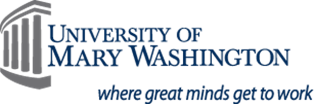 Application to Provide Volunteer ServicesThe University of Mary Washington subscribes to the principles of equal opportunity and affirmative action. The University does not discriminate on the basis of race, color, religion, disability, national origin, political affiliation, marital status, sexual orientation, sex, or age in recruiting, admitting, and enrolling students or in hiring and promoting faculty and staff members. The University will not recognize or condone student, faculty, or staff organizations that discriminate in selecting members. Complaints of discrimination or questions should be directed to the AAEEO Officer of the University.APPLICANTAre you a Current UMW Employee?     Yes      No 	Are you a Current UMW Student?     Yes      NoLegal Name				Last	First	Middle	Home/Cell Phone	() - 	Business Phone   () - Home Address	Number & Street	,   City, State, Zip    
EDUCATIONCheck highest grade completed	 7      8      9      10      11      12High School Diploma Received?	 Yes      No         Do you have a high school equivalency diploma?	   Yes      NoCheck number of years of post-high school education	 1      2      3      4      5      6 or moreIf you expect to complete an educational program in the near future, please indicate Type of Degree     	Completion Date      RELATED EXPERIENCEPlease provide information about current or past experience relevant to the volunteer position.  Highlight your knowledge, skills and abilities which best demonstrate your qualifications for this position.  May we contact your present supervisor?	 Yes	 No
Use this space for any additional information you think would help us evaluate your application, including training, seminars, workshops, and special achievements or specialized skills:License (to include driver’s), certificate or other authorization to practice a trade or profession.	REFERENCESList names, addresses and relationships of three persons not related to you who know your qualifications.MISCELLANEOUSHave you ever been convicted* for any violation(s) of law, including moving traffic violations?  Yes  No    If YES, please provide the following
Description of offense  Statute/Ordinance (if known)  	Date of Charge  Date of Conviction  	County, City, State of Conviction  (For additional convictions attach a plain sheet of paper with all the information listed above.)*Convictions include Virginia juvenile adjudications for Capital Murder, First and Second Degree Murder, or Aggravated Malicious Wounding, if you were age fourteen (14) to eighteen (18) when charged. A conviction does not automatically disqualify you from all volunteer placements. A conviction will be judged on its own merits with respect to time, circumstances, seriousness, and the extent to which it is related to the job for which you are applying.CERTIFICATIONI hereby certify that all entries on the application and any attachment(s) are true and complete.Applicant Signature							DateSUPERVISOR CERTIFICATIONI hereby certify that by signing this application I am aware that a background check is required for all volunteers who are selected.Supervisor Name 		             Supervisor Signature 		DateIs this a Seasonal Volunteer*?   Yes      No(* See Volunteer Policy:  http://adminfinance.umw.edu/hr/employment-opportunities/employment-opportunities/volunteer/files/2012/07/Volunteer_Policy2.pdf)Name/Location of Institution (most recent)Major or SpecialtyDegree ReceivedDates AttendedJob TitleDutiesImmediate SupervisorImmediate SupervisorImmediate SupervisorImmediate SupervisorSupervisor TitleSupervisor TitleSupervisor TitleSupervisor TitleSupervisor Contact NumberSupervisor Contact NumberSupervisor Contact NumberSupervisor Contact NumberSupervisor Contact Number() - () - () - () - AddressBusiness PhoneBusiness Phone() - () - () - () - () - () - () - () -   Full-time     Full-time     Full-time     Part-time  Part-time  Part-time  Part-time  Volunteer  Volunteer  VolunteerStart DateEnd DateEnd DateJob TitleDutiesImmediate SupervisorImmediate SupervisorImmediate SupervisorImmediate SupervisorSupervisor TitleSupervisor TitleSupervisor TitleSupervisor TitleSupervisor Contact NumberSupervisor Contact NumberSupervisor Contact NumberSupervisor Contact NumberSupervisor Contact Number() - () - () - () - AddressBusiness PhoneBusiness Phone() - () - () - () - () - () - () - () -   Full-time     Full-time     Full-time     Part-time  Part-time  Part-time  Part-time  Volunteer  Volunteer  VolunteerStart DateEnd DateEnd DateJob TitleDutiesImmediate SupervisorImmediate SupervisorImmediate SupervisorImmediate SupervisorSupervisor TitleSupervisor TitleSupervisor TitleSupervisor TitleSupervisor Contact NumberSupervisor Contact NumberSupervisor Contact NumberSupervisor Contact NumberSupervisor Contact Number() - () - () - () - AddressBusiness PhoneBusiness Phone() - () - () - () - () - () - () -   Full-time     Full-time     Full-time     Part-time  Part-time  Part-time  Part-time  Volunteer  Volunteer  VolunteerStart DateEnd DateEnd DateTypeLicense NumberGranted By (licensing board)NameAddressPhonePhonePhoneRelationshipRelationship() - () - () - 